Mr. Jones - JONESFM@scsk12.orgMs. Rucker – RUCKERGF@scsk12.org    Website: http:// www.scsk12.org/SCS/high/Germantown/index.php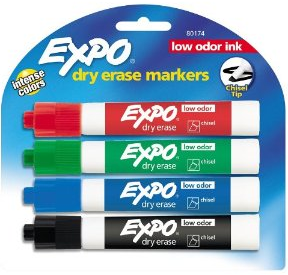 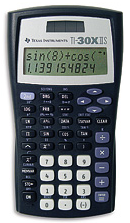 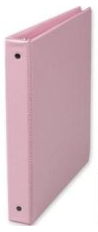 